INFORME DE ACTIVIDADES REALIZADASEl Centro Integración de Apoyo a las Mujeres denominado SER-Mujer (Sistema Especializado o Relacionado con la Mujer), se encuentra firmemente comprometido con la población de nuestro municipio, atendiendo diversas temáticas con el fin de lograr un desarrollo integral en cada persona, mismo que abona a nuestra sociedad siendo esto nuestro principal objetivo. Logramos visitar las localidades de Villa del Mar, Juntas y Veranos,  Chimo, El Refugio, Ixtlahuahuey, Chacala, así como las instituciones educativas de cabecera municipal Escuela Secundaria Técnica No. 137 y la Escuela Preparatoria Módulo El Tuito, beneficiando a 708 alumnos de manera directa mismos que replicarán la información o harán una modificación de su perspectiva que permea en sus familias siendo beneficiadas de manera indirecta un total de 2,832 personas, todo ello con una inversión total de $5,179.57 (cinco mil ciento setenta y nueve pesos cincuenta y siete centavos) distribuidos de manera directa por persona alrededor de $7.31 mientras que de manera indirecta el municipio invirtió $1.82 por persona.Fomentar los valores en los adolescentes y el trabajo en equipo como principales herramientas para la erradicación de la violencia, mediante estrategias dirigidas a este sector de la población se creó el grupo de adolescentes PREVERP destinado a favorecer el desarrollo integral para los cuales se realizó una compra de playeras logrando en ello la creación de una identidad y compromiso con el mismo ya que el Ayuntamiento aportó una cantidad y los adolescentes mediante una kermes buscaron recursos económicos para apoyar dicho proyecto y dar una aportación considerable al mismo.Continuaremos trabajando mediante acciones de prevención y estrategias creadas para nuestra población en general sabiendo que el trabajo en equipo rinde mejores resultados cuando se encuentran personas comprometidas con la sociedad.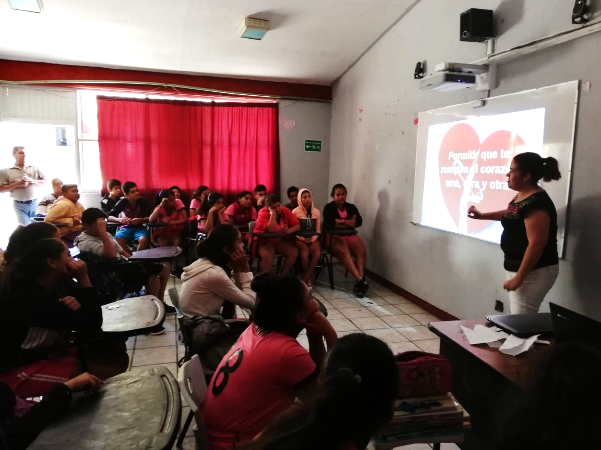 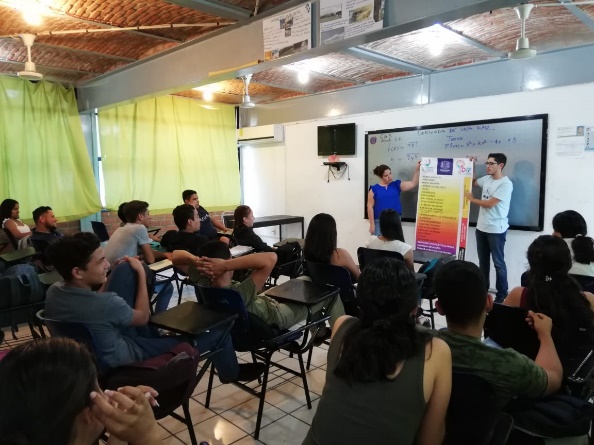 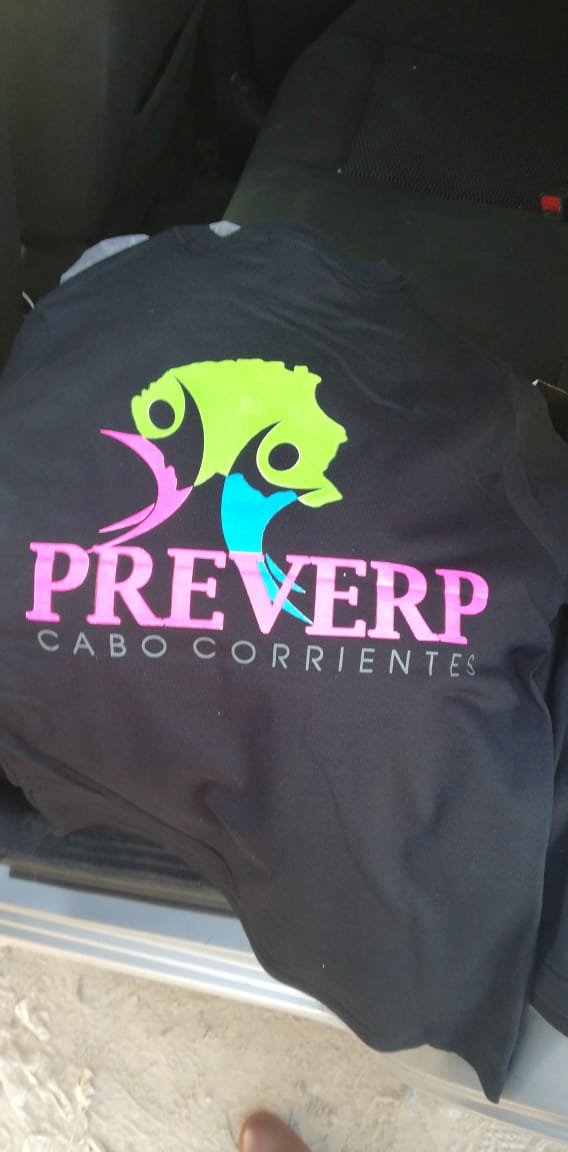 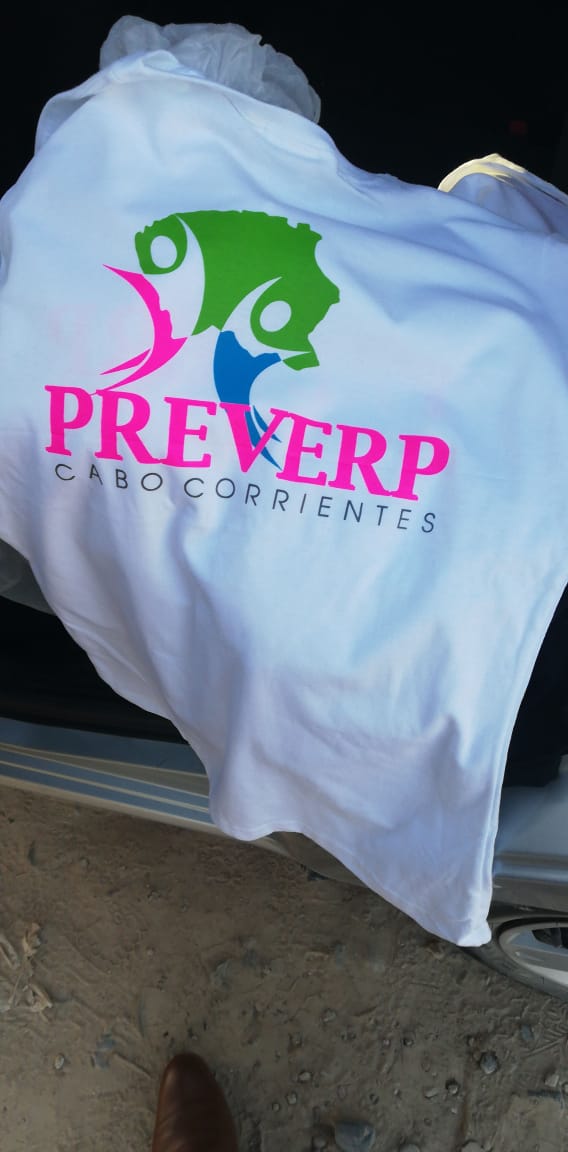 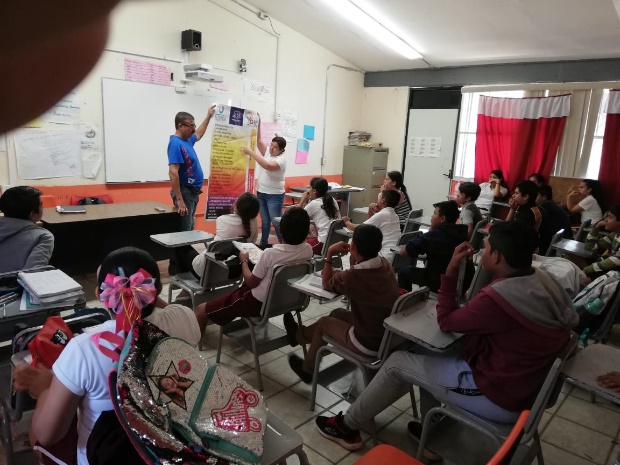 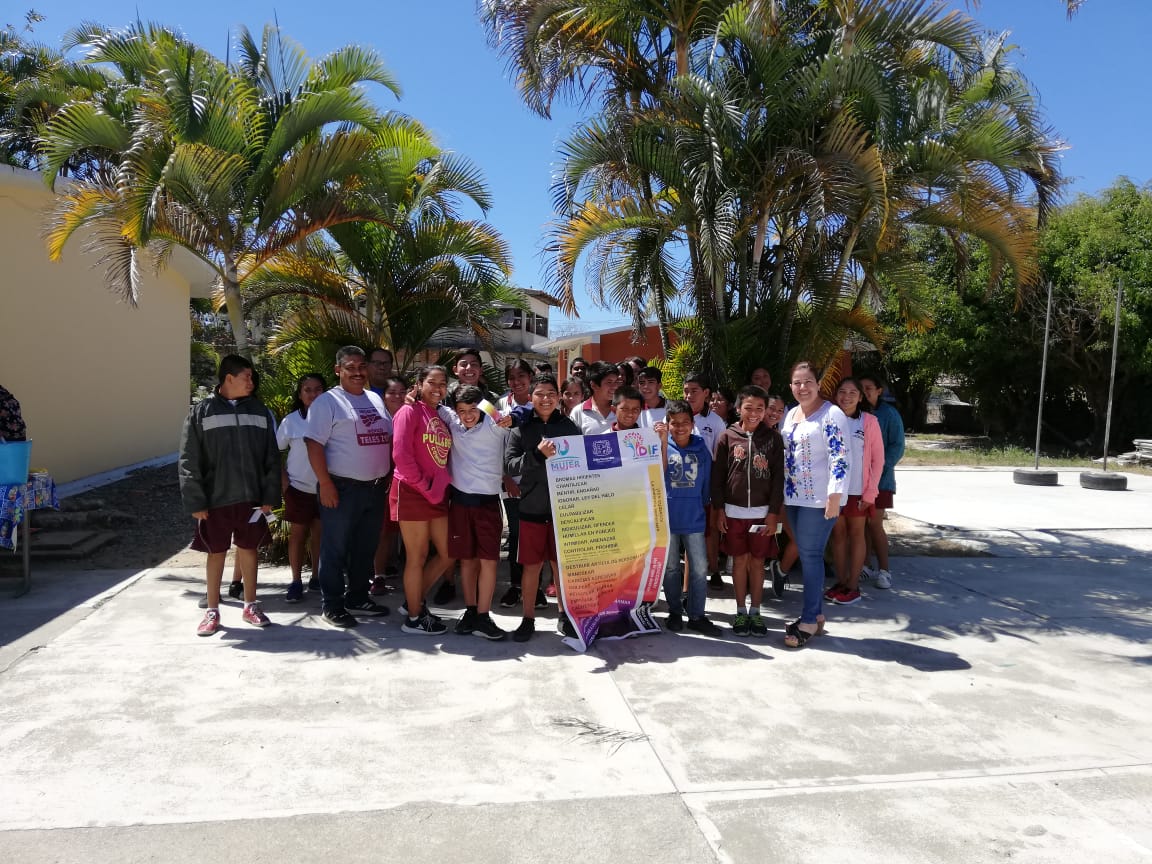 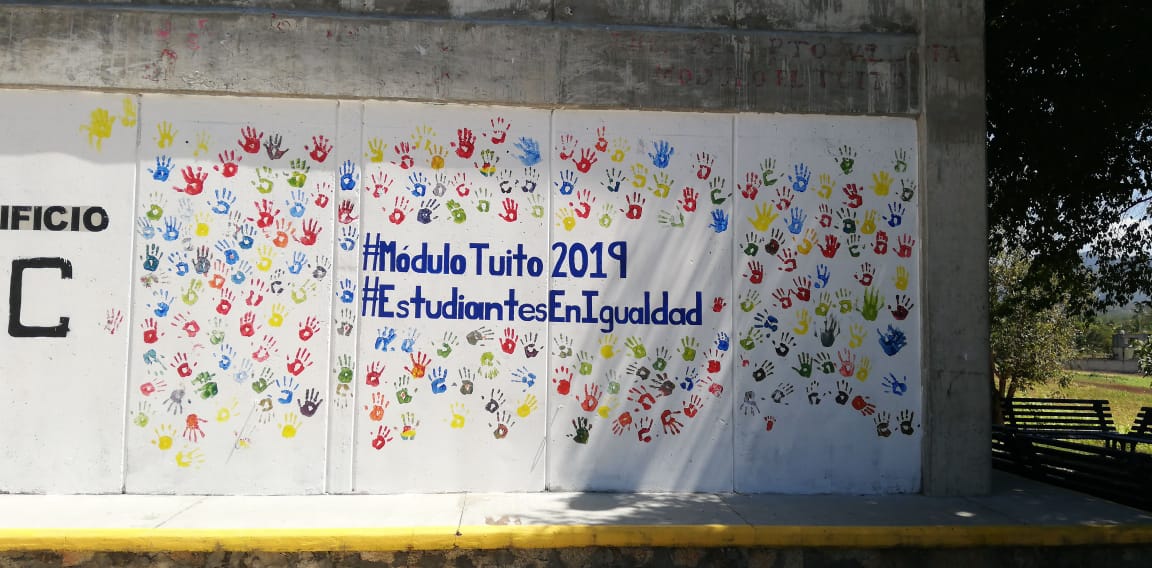 